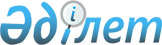 О внесении изменений в решение Актауского городского маслихата Мангистауской области от 5 января 2021 года № 38/429 "О бюджете села Умирзак на 2021-2023 годы"Решение Актауского городского маслихата Мангистауской области от 8 июля 2021 года № 4/40. Зарегистрировано в Министерстве юстиции Республики Казахстан 15 июля 2021 года № 23544
      Актауский городской маслихат Мангистауской области РЕШИЛ:
      1. Внести в решение Актауского городского маслихата Мангистауской области от 5 января 2021 года № 38/429 "О бюджете села Умирзак на 2021-2023 годы" (зарегистрировано в Реестре государственной регистрации нормативных правовых актов за № 4426) следующие изменения:
      пункт 1 изложить в новой редакции: 
      "1. Утвердить бюджет села Умирзак на 2021-2023 годы, согласно приложениям 1, 2 и 3 соответственно, в том числе на 2021 год в следующих объемах:
      1) доходы – 241 802,8 тысяч тенге, в том числе по:
      налоговым поступлениям – 74 581,0 тысяча тенге;
      неналоговым поступлениям – 153,0 тысячи тенге;
      поступлениям от продажи основного капитала – 0 тенге;
      поступлениям трансфертов – 167 068,8 тысяч тенге;
      2) затраты – 248 248,0 тысячи тенге;
      3) чистое бюджетное кредитование – 0 тенге, в том числе:
      бюджетные кредиты – 0 тенге; 
      погашение бюджетных кредитов – 0 тенге;
      4) сальдо по операциям с финансовыми активами – 0 тенге, в том числе:
      приобретение финансовых активов – 0 тенге;
      поступления от продажи финансовых активов государства – 0 тенге;
      5) дефицит (профицит) бюджета – -6 445,2 тысяч тенге;
      6) финансирование дефицита (использование профицита) бюджета – 6 445,2 тысяч тенге, в том числе:
      поступление займов – 0 тенге;
      погашение займов – 0 тенге;
      используемые остатки бюджетных средств – 6 445,2 тысяч тенге.";
      приложение 1 к указанному решению изложить в новой редакции согласно приложению к настоящему решению.
      2. Настоящее решение вводится в действие с 1 января 2021 года. Бюджет села Умирзак на 2021 год
					© 2012. РГП на ПХВ «Институт законодательства и правовой информации Республики Казахстан» Министерства юстиции Республики Казахстан
				
      Секретарь Актауского городского маслихата 

С. Закенов
Приложение к решениюАктауского городского маслихатаот 8 июля 2021 года№ 4/40Приложение 1 к решениюАктауского городскогомаслихата от 5 января 2021 года№ 38/429
Категория
Категория
Категория
Категория
Сумма, тысяч тенге
 Класс
 Класс
 Класс
 Класс
Сумма, тысяч тенге
Подкласс
Подкласс
Подкласс
Сумма, тысяч тенге
Наименование
Наименование
Сумма, тысяч тенге
1. ДОХОДЫ
1. ДОХОДЫ
241 802,8
1
Налоговые поступления
Налоговые поступления
74 581,0
01
Подоходный налог
Подоходный налог
24 528,0
2
Индивидуальный подоходный налог
Индивидуальный подоходный налог
24 528,0
04
Hалоги на собственность
Hалоги на собственность
50 053,0
1
Hалоги на имущество
Hалоги на имущество
643,0
3
Земельный налог
Земельный налог
4 613,0
4
Hалог на транспортные средства
Hалог на транспортные средства
44 797,0
2
Неналоговые поступления
Неналоговые поступления
153,0
01
Доходы от государственной собственности
Доходы от государственной собственности
153,0
5
Доходы от аренды имущества, находящегося в государственной собственности
Доходы от аренды имущества, находящегося в государственной собственности
153,0
3
Поступления от продажи основного капитала
Поступления от продажи основного капитала
0,0
01
Продажа государственного имущества, закрепленного за государственными учреждениями
Продажа государственного имущества, закрепленного за государственными учреждениями
0,0
1
Продажа государственного имущества, закрепленного за государственными учреждениями
Продажа государственного имущества, закрепленного за государственными учреждениями
0,0
4
Поступления трансфертов
Поступления трансфертов
167 068,8
02
Трансферты из вышестоящих органов государственного управления
Трансферты из вышестоящих органов государственного управления
167 068,8
3
Трансферты из районного (города областного значения) бюджета
Трансферты из районного (города областного значения) бюджета
167 068,8
Функциональная группа
Функциональная группа
Функциональная группа
Функциональная группа
Функциональная группа
Функциональная группа
Сумма, тысяч тенге
Функциональная подгруппа
Функциональная подгруппа
Функциональная подгруппа
Функциональная подгруппа
Функциональная подгруппа
Сумма, тысяч тенге
Администратор бюджетных программ
Администратор бюджетных программ
Администратор бюджетных программ
Администратор бюджетных программ
Сумма, тысяч тенге
Программа
Программа
Программа
Сумма, тысяч тенге
Наименование
Наименование
Сумма, тысяч тенге
2. ЗАТРАТЫ
2. ЗАТРАТЫ
248 248,0
01
Государственные услуги общего характера
Государственные услуги общего характера
124 889,0
1
Представительные, исполнительные и другие органы, выполняющие общие функции государственного управления
Представительные, исполнительные и другие органы, выполняющие общие функции государственного управления
42 178,0
124
Аппарат акима города районного значения, села, поселка, сельского округа
Аппарат акима города районного значения, села, поселка, сельского округа
42 178,0
001
Аппарат акима города районного значения, села, поселка, сельского округа
Аппарат акима города районного значения, села, поселка, сельского округа
41 562,0
022
Услуги по обеспечению деятельности акима города районного значения, села, поселка, сельского округа
Услуги по обеспечению деятельности акима города районного значения, села, поселка, сельского округа
616,0
2
Финансовая деятельность
Финансовая деятельность
82 711,0
124
Аппарат акима города районного значения, села, поселка, сельского округа
Аппарат акима города районного значения, села, поселка, сельского округа
82 711,0
053
Управление коммунальным имуществом города районного значения, села, поселка, сельского округа
Управление коммунальным имуществом города районного значения, села, поселка, сельского округа
82 711,0
06
Социальная помощь и социальное обеспечение
Социальная помощь и социальное обеспечение
763,0
2
Социальная помощь
Социальная помощь
763,0
124
Аппарат акима города районного значения, села, поселка, сельского округа
Аппарат акима города районного значения, села, поселка, сельского округа
763,0
003
Оказание социальной помощи нуждающимся гражданам на дому
Оказание социальной помощи нуждающимся гражданам на дому
763,0
07
Жилищно-коммунальное хозяйство
Жилищно-коммунальное хозяйство
121 053,0
2
Коммунальное хозяйство
Коммунальное хозяйство
73 053,0
124
Аппарат акима города районного значения, села, поселка, сельского округа
Аппарат акима города районного значения, села, поселка, сельского округа
73 053,0
014
Организация водоснабжения населенных пунктов
Организация водоснабжения населенных пунктов
73 053,0
3
Благоустройство населенных пунктов
Благоустройство населенных пунктов
48 000,0
124
Аппарат акима города районного значения, села, поселка, сельского округа
Аппарат акима города районного значения, села, поселка, сельского округа
48 000,0
008
Освещение улиц в населенных пунктах
Освещение улиц в населенных пунктах
4 000,0
009
Обеспечение санитарии населенных пунктов
Обеспечение санитарии населенных пунктов
19 000,0
011
Благоустройство и озеленение населенных пунктов
Благоустройство и озеленение населенных пунктов
25 000,0
08
Культура, спорт, туризм и информационное пространство
Культура, спорт, туризм и информационное пространство
1 543,0
1
Деятельность в области культуры
Деятельность в области культуры
837,0
124
Аппарат акима города районного значения, села, поселка, сельского округа
Аппарат акима города районного значения, села, поселка, сельского округа
837,0
006
Поддержка культурно-досуговой работы на местном уровне
Поддержка культурно-досуговой работы на местном уровне
837,0
2
Спорт
Спорт
706,0
124
Аппарат акима города районного значения, села, поселка, сельского округа
Аппарат акима города районного значения, села, поселка, сельского округа
706,0
028
Проведение физкультурно-оздоровительных и спортивных мероприятий на местном уровне
Проведение физкультурно-оздоровительных и спортивных мероприятий на местном уровне
706,0
Функциональная группа
Функциональная группа
Функциональная группа
Функциональная группа
Функциональная группа
Функциональная группа
Сумма, тысяч тенге
Функциональная подгруппа
Функциональная подгруппа
Функциональная подгруппа
Функциональная подгруппа
Функциональная подгруппа
Сумма, тысяч тенге
Администратор бюджетных программ
Администратор бюджетных программ
Администратор бюджетных программ
Администратор бюджетных программ
Сумма, тысяч тенге
Программа
Программа
Программа
Сумма, тысяч тенге
Наименование
Наименование
Сумма, тысяч тенге
3. ЧИСТОЕ БЮДЖЕТНОЕ КРЕДИТОВАНИЕ
3. ЧИСТОЕ БЮДЖЕТНОЕ КРЕДИТОВАНИЕ
0,0
Бюджетные кредиты
Бюджетные кредиты
0,0
Погашение бюджетных кредитов
Погашение бюджетных кредитов
0,0
Категория
Категория
Категория
Категория
Категория
Категория
Сумма, тысяч тенге
Класс
Класс
Класс
Класс
Сумма, тысяч тенге
Подкласс
Подкласс
Подкласс
Сумма, тысяч тенге
Наименование
Наименование
Сумма, тысяч тенге
4. САЛЬДО ПО ОПЕРАЦИЯМ С ФИНАНСОВЫМИ АКТИВАМИ
4. САЛЬДО ПО ОПЕРАЦИЯМ С ФИНАНСОВЫМИ АКТИВАМИ
0,0
Приобретение финансовых активов
Приобретение финансовых активов
0,0
Поступления от продажи финансовых активов государства 
Поступления от продажи финансовых активов государства 
0,0
5. ДЕФИЦИТ (ПРОФИЦИТ) БЮДЖЕТА
5. ДЕФИЦИТ (ПРОФИЦИТ) БЮДЖЕТА
-6 445,2
6. ФИНАНСИРОВАНИЕ ДЕФИЦИТА (ИСПОЛЬЗОВАНИЕ ПРОФИЦИТА) БЮДЖЕТА
6. ФИНАНСИРОВАНИЕ ДЕФИЦИТА (ИСПОЛЬЗОВАНИЕ ПРОФИЦИТА) БЮДЖЕТА
6 445,2
7
Поступление займов
Поступление займов
0,0
Функциональная группа
Функциональная группа
Функциональная группа
Функциональная группа
Функциональная группа
Функциональная группа
Сумма, тысяч тенге
Функциональная подгруппа
Функциональная подгруппа
Функциональная подгруппа
Функциональная подгруппа
Функциональная подгруппа
Сумма, тысяч тенге
Администратор бюджетных программ
Администратор бюджетных программ
Администратор бюджетных программ
Администратор бюджетных программ
Сумма, тысяч тенге
Программа
Программа
Программа
Сумма, тысяч тенге
Наименование
Наименование
Сумма, тысяч тенге
16
Погашение займов
Погашение займов
0,0
Категория
Категория
Категория
Категория
Категория
Категория
Сумма, тысяч тенге
Класс
Класс
Класс
Класс
Сумма, тысяч тенге
Подкласс
Подкласс
Подкласс
Сумма, тысяч тенге
Наименование
Наименование
Сумма, тысяч тенге
8
Используемые остатки бюджетных средств
Используемые остатки бюджетных средств
6 445,2
01
Остатки бюджетных средств
Остатки бюджетных средств
6 445,2
1
Свободные остатки бюджетных средств
Свободные остатки бюджетных средств
6 445,2